INFORME N° 22 CENCyA - MODELOS DE INFORMES PREPARADOS DE ACUERDO CON LA RT 37 MODIFICADA POR LA RT 53  ÍNDICEINFORME N° 22 CENCyA - MODELOS DE INFORMES PREPARADOS DE ACUERDO CON LA RT 37 MODIFICADA POR LA RT 53  MODELOS DE INFORMES DE AUDITORÍA, REVISIÓN, OTROS ENCARGOS DEASEGURAMIENTO, CERTIFICACIONES, SERVICIOS RELACIONADOS E INFORMES DE CUMPLIMIENTOPREPARADOS DE ACUERDO CON LA RT 37 MODIFICADA POR LA RT 53Título I – Introducción. Guía para la aplicación de este informeEl objetivo de este informe es poner a disposición del contador en un único documento, los modelos de informes existentes en distintos pronunciamientos y los introducidos por las modificaciones de la RT 37 conformando un modelo integrado, funcional y de rápido acceso.Concordante con sus objetivos, su estructura se corresponde con la de la Resolución Técnica N° 37 modificada por la Resolución Técnica N° 53, de modo que esta equivalencia permita ubicar fácilmente el modelo requerido para solucionar rápidamente las cuestiones de rutina como así también las particulares que requieren un tratamiento específico.Esto significa para algunos encargos, particularmente Auditoría, proporcionar los modelos base de los informes de uso cotidianos y una sección con alternativas sugeridas que podrán incluirse o no de acuerdo con el juicio profesional del contador actuante.El presente informe se irá ampliando en el futuro, así como adecuando a la nueva normativa profesional que se emita. Por esa razón, es altamente recomendable utilizar la última versión disponible en el sitio web de la FACPCE para aplicar apropiadamente los modelos vigentes con sus textos actualizados.Modificaciones a la estructura de los informes de auditoríaEn el siguiente gráfico, se presentan la nueva estructura de los modelos de informes a utilizar en los encargos correspondientes a las secciones III.A, B, C y D de la Resolución Técnica N° 37 y las modificaciones con respecto al modelo anteriormente vigente.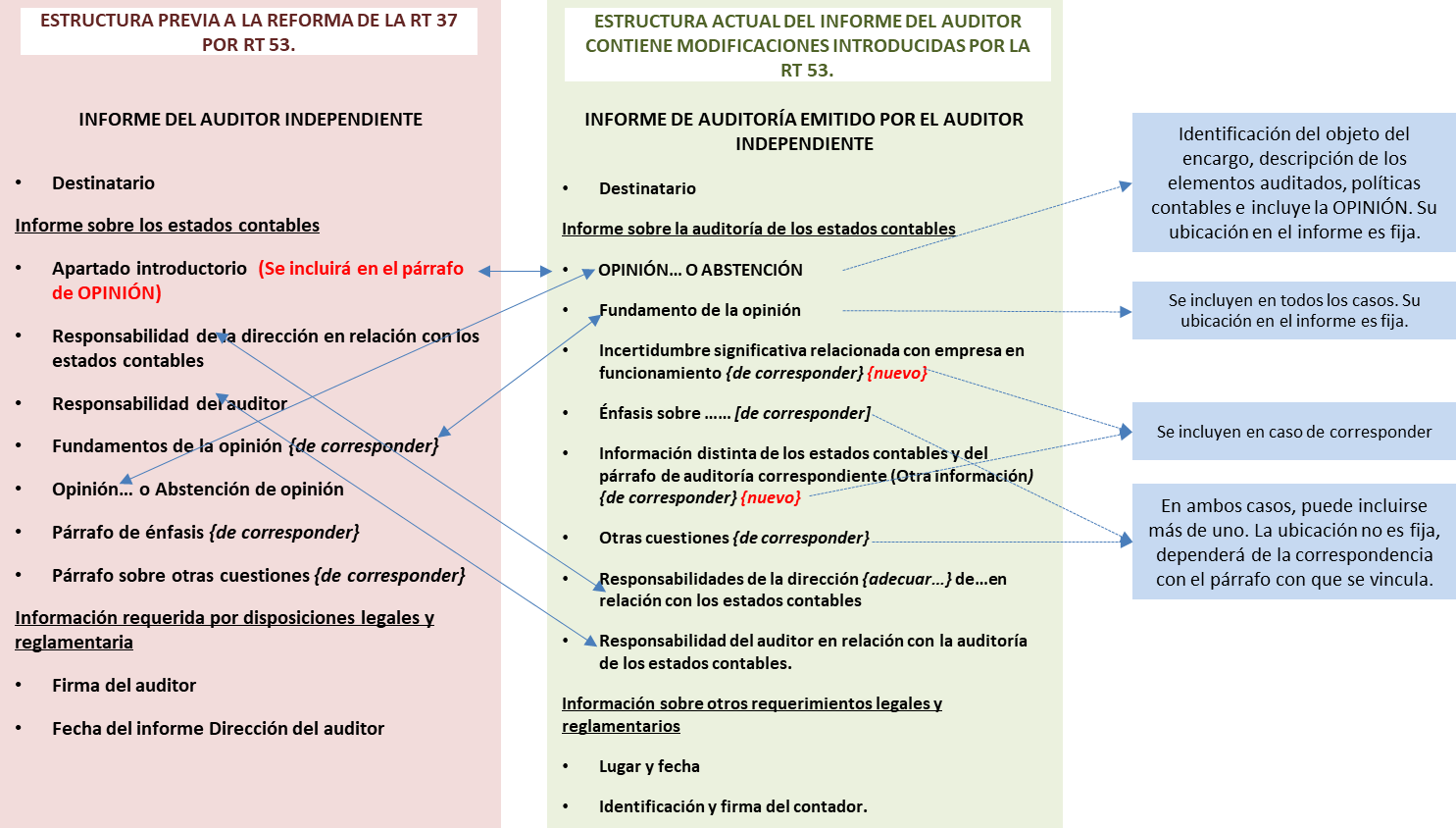 INFORME N° 22 CENCyA - MODELOS DE INFORMES PREPARADOS DE ACUERDO CON LA RT 37 MODIFICADA POR LA RT 53 Cuestiones a considerar para la lectura e interpretación de los modelosLos modelos de informes adjuntos son meramente ilustrativos y por lo tanto no son de aplicación obligatoria.El contador determinará, sobre la base de su criterio profesional, el contenido y la redacción de sus informes de auditoría.Con respecto al orden de los elementos del informe, el párrafo 3 de la secciónIII.A.ii de la Resolución Técnica N° 37 no establece un orden obligatorio, excepto para las secciones “Opinión” y “Fundamentos de la opinión”.El contador podrá incorporar párrafos de énfasis y sobre otras cuestiones en su informe de acuerdo con su evaluación de los temas a comunicar. Su ubicación en el informe dependerá de la naturaleza de información a comunicar o de la situación que lo origina, respectivamente. Párrafos 43 y 48 de la sección III.A.ii de la Resolución Técnica N° 37.Los modelos adjuntos se presentan considerando la información comparativa bajo los enfoques de cifras correspondientes de períodos anteriores (identificados con la sigla “CC”) o de estados comparativos (identificados con la sigla “ECC”), según se definen en los párrafos 59 a 64 de la sección III.A.ii de la Resolución Técnica N° 37Los modelos preparados bajo el enfoque de cifras correspondientes (“CC”) podrían contener el siguiente párrafo educativo: “Las cifras y otra información correspondientes al ejercicio finalizado el … de	de 20X0 son parteintegrante de los estados contables mencionados precedentemente y se las presenta con el propósito de que se interpreten exclusivamente en relación con las cifras y con la información del ejercicio actual”.Este párrafo pretende aclarar el alcance con el cual el contador considera a la información comparativa cuando el enfoque empleado es el de cifras correspondientes.En caso de decidir incorporar este texto educativo, la sección “Opinión” del informe contendrá:un primer párrafo que hace referencia al trabajo realizado o, en su caso, a que ha sido contratado para realizarlo y donde se identifica con precisión la información auditada,un segundo párrafo con el texto educativo ya señalado, yun tercer párrafo con la opinión del auditor.El contador ejercerá su criterio sobre la conveniencia de incluir tal aclaración en su informe y hasta cuándo hacerlo.En la sección de “Opinión” sobre presentación razonable, los modelos hacen referencia a la situación patrimonial de la entidad, así como sus resultados, la evolución de su patrimonio neto y el flujo de su efectivo. La mención a la evolución del patrimonio neto se ha incorporado en los modelos por tratarse de una práctica habitual en Argentina, aunque no es de aplicación única. Otra práctica admitida es hacer referencia solo a la presentación razonable de la situación patrimonial, los resultados y el flujo de efectivo, entendiendo que en ella queda subsumida la evolución del patrimonio neto.Excepto que el modelo indique lo contrario, se asume que el contador realizó todos los procedimientos de auditoría requeridos por las normas profesionales.INFORME N° 22 CENCyA - MODELOS DE INFORMES PREPARADOS DE ACUERDO CON LA RT 37 MODIFICADA POR LA RT 53 Los modelos adjuntos no contemplan la inclusión de la información adicional requerida por disposiciones legales y reglamentarias que puedan disponerse en las distintas jurisdicciones donde se emitan los informes, como, por ejemplo: situación de los registros contables de la entidad; información adicional requerida por CNV; cifras de los principales capítulos de los estados contables auditados. Solo incluyen texto referencial en relación a: deuda exigible y no exigible por el Sistema Integrado Previsional Argentino e información sobre procedimientos sobre prevención del lavado de activos de origen delictivo y financiación del terrorismo.Las situaciones planteadas no son todas las que podrían presentarse en la práctica; podrían existir otras situaciones y combinaciones de circunstancias no contempladas en estos modelos.Referencias generales:i Adaptar según corresponda: en una sociedad anónima: “Presidente y Directores”; en una sociedad de responsabilidad limitada: “Socios Gerentes”; en una entidad sin fines de lucro: “Miembros de la Comisión Directiva”; etcétera. En el caso de que el contador haya sido designado auditor por Asamblea, los informes de auditoría y de revisión se dirigirán a: “Accionistas, Presidente y Directores”.ii Incluir CUIT en caso de ser requerido por el respectivo CPCE.iii Adaptar las denominaciones de los estados contables según corresponda: “estado de situación patrimonial” o “balance general”; “estado de resultados” o “estado de recursos y gastos” en las entidades sin fines de lucro.iv Adaptar según corresponda. En una sociedad anónima: “el Directorio”; en una sociedad de responsabilidad limitada: “la Gerencia”; en una entidad sin fines de lucro: “el Administrador”; etcétera.INFORME N° 22 CENCyA - MODELOS DE INFORMES PREPARADOS DE ACUERDO CON LA RT 37 MODIFICADA POR LA RT 53  CAPÍTULO III - AUDITORÍA  Sección III.C - Auditoría de un solo estado contable o de un elemento, cuenta o  partida específicos de un estado contable.  PARTE 1 - Modelos base  INFORME DEL AUDITOR INDEPENDIENTE  SOBRE EL ESTADO DE SITUACIÓN PATRIMONIAL  Señores  Presidente y Directoresi de  ABCD  CUIT N°: ……………ii   Domicilio legal: ……………  Informe sobre la auditoría del estado de situación patrimonial  Opinión  He auditado el estado de situación patrimonial de ABCD al … de …………… de 20X1,  así como las notas … a … explicativas del  mencionado estado que incluyen un  resumen de las políticas contables significativas {, y los anexos … a ...}.  En mi opinión, el estado de situación patrimonial adjunto de ABCD al … de ……………  de 20X1, presenta razonablemente, en todos los aspectos significativos, la situación  patrimonial  de  ABCD,  de  conformidad  con  las  Normas  Contables  Profesionales  Argentinas aplicables a la preparación de un estado contable de este tipo.  Fundamento de la opinión  He llevado a cabo mi auditoría de conformidad con las normas de auditoría de un solo  estado contable o de un elemento, cuenta o partida específicos de un estado contable  establecidas en la sección III.C de la Resolución Técnica N° 37 de la Federación  Argentina  de  Consejos  Profesionales  de  Ciencias  Económicas  (FACPCE).  Mis  responsabilidades de acuerdo con dichas normas se describen más adelante en la  sección “Responsabilidades del auditor en relación con la auditoría del estado de  situación patrimonial” de mi informe. Soy independiente de ABCD y he cumplido las  demás responsabilidades de ética de conformidad con los requerimientos del Código  de Ética del Consejo Profesional de Ciencias Económicas de ………………………… y  de la Resolución Técnica N° 37 de la FACPCE. Considero que los elementos de juicio  que he obtenido proporcionan una base suficiente y adecuada para mi opinión.  Incertidumbre  significativa  relacionada  con  empresa  en  funcionamiento  {De  corresponder}  Sin modificar mi opinión, destaco la información contenida en la nota … al estado de  situación  patrimonial  adjunto,  que  indica  que  ABCD  …………………………  Estos  hechos o condiciones, junto con otras cuestiones expuestas en la nota …, indican la  existencia de una incertidumbre significativa que puede generar dudas importantes  sobre la capacidad de ABCD para continuar como empresa en funcionamiento.  Énfasis sobre ………………………… {De corresponder}  5  INFORME N° 22 CENCyA - MODELOS DE INFORMES PREPARADOS DE ACUERDO CON LA RT 37 MODIFICADA POR LA RT 53  Sin modificar mi opinión, llamo la atención respecto de la información contenida en la  nota  …  al  estado  de  situación  patrimonial  adjunto,  que  describe  los  efectos  de  …………………………  Información  distinta  del  estado  de  situación  patrimonial  y  del  informe  de  auditoría correspondiente (Otra información) {De corresponder}  La Direccióniv de la Sociedad es responsable de la otra información, distinta al estado  de  situación  patrimonial,  que  comprende:  …………………………  {mencionar  los  documentos  que  acompañan  al  estado  de  situación  patrimonial:  {Nota,  Anexo,  etcétera}. Esta otra información no es parte del estado de situación patrimonial ni de  mi informe de auditoría correspondiente.  Mi opinión sobre el estado de situación patrimonial no cubre la otra información y, por  lo  tanto,  no  expreso  ninguna  forma  de  conclusión  que  proporcione  un  grado  de  seguridad sobre ésta.  En relación con mi auditoría de un solo estado contable o de un elemento, cuenta o  partida  específicos  de  un  estado  contable,  mi  responsabilidad  es  leer  la  otra  información y, al hacerlo, considerar si existe una incongruencia significativa entre la  otra información y el estado de situación patrimonial o el conocimiento obtenido en la  auditoría o si parece que existe una incorrección significativa en la otra información.  Si, basándome en el trabajo que he realizado, concluyo que existe una incorrección  significativa en la otra información, estoy obligado a informar de ello. No tengo nada  que  informar  al  respecto  {o,  de  corresponder:  “En  tal  sentido,  informo  que  …………………………”}.  Otras cuestiones {De corresponder}  …  Responsabilidades  de  la  Direccióniv  de  ABCD  en  relación  con  el  estado  de  situación patrimonial  La Direccióniv de ABCD es responsable de la preparación y presentación razonable del  estado de situación patrimonial adjunto de conformidad con las Normas Contables  Profesionales Argentinas aplicables a un estado contable de este tipo, y del control  interno que la Direccióniv considere necesario para permitir la preparación, libre de  incorrección significativa {puede agregarse “, debida a fraude o error”}.  En la preparación del estado de situación patrimonial, la Direccióniv es responsable de  la  evaluación   de   la  capacidad  de   ABCD  para  continuar   como  empresa   en  funcionamiento, revelando, en caso de corresponder, las cuestiones relacionadas con  empresa  en  funcionamiento  y  utilizando  el  principio  contable  de  empresa  en  funcionamiento, excepto si la Direccióniv tuviera intención de liquidar la Sociedad o de  cesar sus operaciones, o bien no existiera otra alternativa realista.  Responsabilidades  del  auditor  en  relación  con  la  auditoría  del  estado  de  situación patrimonial  Mis objetivos son obtener una seguridad razonable de que el estado de situación  patrimonial adjunto de ABCD está libre de incorrección significativa {puede agregarse  “, debida a fraude o error,”} y emitir un informe de auditoría sobre un estado contable  de este tipo que contenga mi opinión. Seguridad razonable  es un alto grado de  seguridad,  pero  no  garantiza  que  una  auditoría  realizada  de  conformidad  con  la  Resolución  Técnica  N°  37  de  la  FACPCE  siempre  detecte  una  incorrección  6  INFORME N° 22 CENCyA - MODELOS DE INFORMES PREPARADOS DE ACUERDO CON LA RT 37 MODIFICADA POR LA RT 53  significativa cuando exista. Las incorrecciones {puede agregarse “pueden deberse a  fraude o error y”} se consideran significativas si, individualmente o de forma agregada,  puede preverse razonablemente que influyan en las decisiones económicas que los  usuarios toman basándose en un estado contable de este tipo.  Como parte de una auditoría de conformidad con la sección III.C de la Resolución  Técnica N° 37 de la FACPCE, aplico mi juicio profesional y mantengo una actitud de  escepticismo profesional durante toda la auditoría. También:  a) Identifico y evalúo los riesgos de incorrección significativa en el estado de situación  patrimonial   {puede   agregarse  “debido   a  fraude   o   error”},   diseño   y   aplico  procedimientos de auditoría para responder a dichos riesgos y obtengo elementos  de juicio suficientes y adecuados para proporcionar una base para mi opinión.  {puede agregarse: “El riesgo de no detectar una incorrección significativa debida a  fraude es más elevado que en el caso de una incorrección significativa debida a  error, ya que el fraude puede implicar colusión, falsificación, omisiones deliberadas,  manifestaciones intencionadamente erróneas o la elusión del control interno”}.  b) Obtengo conocimiento del control interno relevante para la auditoría con el fin de  diseñar procedimientos de auditoría que sean apropiados a un estado contable de  este tipo en función de las circunstancias y no con la finalidad de expresar una  opinión sobre la eficacia del control interno de la Sociedad.  c) Evalúo si las políticas contables aplicadas en el estado son adecuadas, así como la  razonabilidad  de  las  estimaciones  contables  y  la  correspondiente  información  revelada por la Direccióniv de ABCD.  d) Concluyo  sobre  lo  adecuado  de  la  utilización  por  la  Direccióniv  de  ABCD,  del  principio contable de empresa en funcionamiento y, basándome en los elementos  de juicio obtenidos, concluyo sobre si existe o no una incertidumbre significativa  relacionada con hechos o con condiciones que pueden generar dudas importantes  sobre la capacidad de ABCD para continuar como empresa en funcionamiento. Si  concluyo  que  existe  una  incertidumbre  significativa,  se  requiere  que  llame  la  atención en mi informe de auditoría sobre la información expuesta en el estado de  situación patrimonial o, si dicha información expuesta no es adecuada, que exprese  una opinión modificada. Mis conclusiones se basan en los elementos de juicio  obtenidos hasta la fecha de nuestro informe de auditoría. Sin embargo, hechos o  condiciones futuros pueden ser causa de que la Sociedad deje de ser una empresa  en funcionamiento.  e) Evalúo la presentación general, la estructura y el contenido del estado de situación  patrimonial,  incluida  la  información  revelada,  y  si  el  estado  representa  las  transacciones y hechos subyacentes de un modo que logren una presentación  razonable.  f)  {En casos de auditorías de grupos, agregar: Obtengo elementos de juicio válidos y  suficientes en relación con la información contable de las entidades o actividades  empresariales  dentro  del  Grupo  para  expresar  una  opinión  sobre  los  estados  contables. Soy responsable de la Dirección, supervisión y realización de la auditoría  del Grupo. Soy el único responsable de mi opinión de auditoría}.  Me comunico con la Direccióniv de ABCD en relación con, entre otras cuestiones, la  estrategia general de la auditoría y los hallazgos significativos de la auditoría, así como  cualquier deficiencia significativa del control interno identificada en el transcurso de la  auditoría.  Informe sobre otros requerimientos legales y reglamentarios  7  INFORME N° 22 CENCyA - MODELOS DE INFORMES PREPARADOS DE ACUERDO CON LA RT 37 MODIFICADA POR LA RT 53  a) Según surge de los registros contables de ABCD, el pasivo devengado al … de  ……………  de  20X1  a  favor  del  Sistema  Integrado  Previsional  Argentino  en  concepto de aportes y contribuciones previsionales ascendía a $ …………… y no  era exigible a esa fecha {o “siendo $ …………… exigibles y $ …………… no  exigibles a esa fecha”}.  b) {Otras ………………………… de acuerdo a cada jurisdicción}.   [Lugar y fecha]  [Identificación y firma del contador]  8  INFORME N° 22 CENCyA - MODELOS DE INFORMES PREPARADOS DE ACUERDO CON LA RT 37 MODIFICADA POR LA RT 53  INFORME DEL AUDITOR INDEPENDIENTE  SOBRE EL ESTADO DE FLUJO DE EFECTIVO  Señores  Presidente y Directoresi de  ABCD  CUIT N°: ……………ii   Domicilio legal: ……………  Informe sobre la auditoría del estado de flujo de efectivo  Opinión  He 	auditado 	el 	estado 	de 	flujo 	de 	efectivo 	de 	ABCD 	correspondientes 	al  ejercicio/período {adaptar según corresponda} finalizado el … de …………… de 20X1,  así como las notas … a … explicativas del  mencionado estado que incluyen un  resumen de las políticas contables significativas {, y los anexos … a ...}.  En mi opinión, el estado de flujo de efectivo adjunto de ABCD correspondientes al  ejercicio/período {adaptar según corresponda} finalizado el … de …………… de 20X1,  presenta razonablemente, en todos los aspectos significativos, el flujo de su efectivo,  de conformidad con las Normas Contables Profesionales Argentinas aplicables a la  preparación de un estado contable de este tipo.  Fundamento de la opinión  He llevado a cabo mi auditoría de conformidad con las normas de auditoría de un solo  estado contable o de un elemento, cuenta o partida específicos de un estado contable  establecidas en la sección III.C de la Resolución Técnica N° 37 de la Federación  Argentina  de  Consejos  Profesionales  de  Ciencias  Económicas  (FACPCE).  Mis  responsabilidades de acuerdo con dichas normas se describen más adelante en la  sección “Responsabilidades del auditor en relación con la auditoría del estado de flujo  de efectivo” de mi informe. Soy independiente de ABCD y he cumplido las demás  responsabilidades de ética de conformidad con los requerimientos del Código de Ética  del Consejo Profesional de Ciencias Económicas de ………………………… y de la  Resolución Técnica N° 37 de la FACPCE. Considero que los elementos de juicio que  he obtenido proporcionan una base suficiente y adecuada para mi opinión.  Incertidumbre  significativa  relacionada  con  empresa  en  funcionamiento  {De  corresponder}  Sin modificar mi opinión, destaco la información contenida en la nota … al estado de  flujo de efectivo adjunto, que indica que ABCD ………………………… Estos hechos o  condiciones, junto con otras cuestiones expuestas en la nota …, indican la existencia  de una incertidumbre significativa que puede generar dudas importantes sobre la  capacidad de ABCD para continuar como empresa en funcionamiento.  Énfasis sobre ………………………… {De corresponder}  Sin modificar mi opinión, llamo la atención respecto de la información contenida en la  nota  …  al  estado  de  flujo  de  efectivo  adjunto,  que  describe  los  efectos  de  …………………………  9  INFORME N° 22 CENCyA - MODELOS DE INFORMES PREPARADOS DE ACUERDO CON LA RT 37 MODIFICADA POR LA RT 53  Información distinta del estado de flujo de efectivo y del informe de auditoría  correspondiente (Otra información) {De corresponder}  La Direccióniv de la Sociedad es responsable de la otra información, distinta al estado  de 	flujo 	de 	efectivo, 	que 	comprende: 	………………………… 	{mencionar 	los  documentos que acompañan al estado de flujo de efectivo: Nota, Anexo, etcétera}.  Esta otra información no es parte del estado de flujo de efectivo ni de mi informe de  auditoría correspondiente.  Mi opinión sobre el estado de flujo de efectivo no cubre la otra información y, por lo  tanto, no expreso ninguna forma de conclusión que proporcione un grado de seguridad  sobre ésta.  En relación con mi auditoría de un solo estado contable o de un elemento, cuenta o  partida  específicos  de  un  estado  contable,  mi  responsabilidad  es  leer  la  otra  información y, al hacerlo, considerar si existe una incongruencia significativa entre la  otra información y el estado de flujo de efectivo correspondientes al ejercicio/período  {adaptar según corresponda} finalizado el … de …………… de 20X1 o el conocimiento  obtenido en la auditoría o si parece que existe una incorrección significativa en la otra  información.  Si, basándome en el trabajo que he realizado, concluyo que existe una incorrección  significativa en la otra información, estoy obligado a informar de ello. No tengo nada  que  informar  al  respecto  {o,  de  corresponder:  “En  tal  sentido,  informo  que  …………………………”}.  Otras cuestiones {De corresponder}  …  Responsabilidades de la Direccióniv de ABCD en relación con el estado de flujo  de efectivo  La Direccióniv de ABCD es responsable de la preparación y presentación razonable del  estado  de  flujo  de  efectivo  correspondientes  al  ejercicio/período  {adaptar  según  corresponda} finalizado el ... de …………… de 20X1 adjunto de conformidad con las  Normas Contables Profesionales Argentinas aplicables a un estado contable de este  tipo,  y  del  control  interno  que  la  Direccióniv  considere  necesario  para  permitir  la  preparación, libre de incorrección significativa {puede agregarse “, debida a fraude o  error”}.  En la preparación del estado de flujo de efectivo correspondientes al ejercicio/período  {adaptar según corresponda} finalizado el … de …………… de 20X1, la Direccióniv es  responsable de la evaluación de la capacidad de ABCD para continuar como empresa  en funcionamiento, revelando, en caso de corresponder, las cuestiones relacionadas  con empresa en funcionamiento y utilizando el principio contable de  empresa en  funcionamiento, excepto si la Direccióniv tuviera intención de liquidar la Sociedad o de  cesar sus operaciones, o bien no existiera otra alternativa realista.  Responsabilidades del auditor en relación con la auditoría del estado de flujo de  efectivo  Mis objetivos son obtener una seguridad razonable de que el estado de flujo de  efectivo correspondientes al ejercicio/período {adaptar según corresponda} finalizado  el … de …………… de 20X1 adjunto de ABCD está libre de incorrección significativa  {puede agregarse “, debida a fraude o error,”} y emitir un informe de auditoría sobre un  estado contable de este tipo que contenga mi opinión. Seguridad razonable es un alto  grado de seguridad, pero no garantiza que una auditoría realizada de conformidad con  10  INFORME N° 22 CENCyA - MODELOS DE INFORMES PREPARADOS DE ACUERDO CON LA RT 37 MODIFICADA POR LA RT 53  la  Resolución  Técnica  N°  37  de  la  FACPCE  siempre  detecte  una  incorrección  significativa cuando exista. Las incorrecciones {puede agregarse “pueden deberse a  fraude o error y”} se consideran significativas si, individualmente o de forma agregada,  puede preverse razonablemente que influyan en las decisiones económicas que los  usuarios toman basándose en un estado contable de este tipo.  Como parte de una auditoría de conformidad con la sección III.C de la Resolución  Técnica N° 37 de la FACPCE, aplico mi juicio profesional y mantengo una actitud de  escepticismo profesional durante toda la auditoría. También:  a) Identifico y evalúo los riesgos de incorrección significativa en el estado de flujo de  efectivo {puede agregarse “debido a fraude o error”}, diseño y aplico procedimientos  de  auditoría  para  responder  a  dichos  riesgos  y  obtengo  elementos  de  juicio  suficientes  y  adecuados  para  proporcionar  una  base  para  mi  opinión.  {puede  agregarse: “El riesgo de no detectar una incorrección significativa debida a fraude  es más elevado que en el caso de una incorrección significativa debida a error, ya  que  el  fraude  puede  implicar  colusión,  falsificación,  omisiones  deliberadas,  manifestaciones intencionadamente erróneas o la elusión del control interno”}.  b) Obtengo conocimiento del control interno relevante para la auditoría con el fin de  diseñar procedimientos de auditoría que sean apropiados a un estado contable de  este tipo en función de las circunstancias y no con la finalidad de expresar una  opinión sobre la eficacia del control interno de la Sociedad.  c) Evalúo si las políticas contables aplicadas en el estado son adecuadas, así como la  razonabilidad  de  las  estimaciones  contables  y  la  correspondiente  información  revelada por la Direccióniv de ABCD.  d) Concluyo  sobre  lo  adecuado  de  la  utilización  por  la  Direccióniv  de  ABCD,  del  principio contable de empresa en funcionamiento y, basándome en los elementos  de juicio obtenidos, concluyo sobre si existe o no una incertidumbre significativa  relacionada con hechos o con condiciones que pueden generar dudas importantes  sobre la capacidad de ABCD para continuar como empresa en funcionamiento. Si  concluyo  que  existe  una  incertidumbre  significativa,  se  requiere  que  llame  la  atención en mi informe de auditoría sobre la información expuesta en el estado de  flujo de efectivo o, si dicha información expuesta no es adecuada, que exprese una  opinión modificada. Mis conclusiones se basan en los elementos de juicio obtenidos  hasta la fecha de nuestro informe de auditoría. Sin embargo, hechos o condiciones  futuros  pueden  ser  causa  de  que  la  Sociedad  deje  de  ser  una  empresa  en  funcionamiento.  e) Evalúo la presentación general, la estructura y el contenido del estado de flujo de  efectivo, 	incluida 	la 	información 	revelada, 	y 	si 	el 	estado 	representa 	las  transacciones y hechos subyacentes de un modo que logren una presentación  razonable.  f)  {En casos de auditorías de grupos, agregar: Obtengo elementos de juicio válidos y  suficientes en relación con la información contable de las entidades o actividades  empresariales  dentro  del  Grupo  para  expresar  una  opinión  sobre  los  estados  contables. Soy responsable de la Dirección, supervisión y realización de la auditoría  del Grupo. Soy el único responsable de mi opinión de auditoría}.  Me comunico con la Direccióniv de ABCD en relación con, entre otras cuestiones, la  estrategia general de la auditoría y los hallazgos significativos de la auditoría, así como  cualquier deficiencia significativa del control interno identificada en el transcurso de la  auditoría.  11  INFORME N° 22 CENCyA - MODELOS DE INFORMES PREPARADOS DE ACUERDO CON LA RT 37 MODIFICADA POR LA RT 53  Informe sobre otros requerimientos legales y reglamentarios  a) Según surge de los registros contables de ABCD, el pasivo devengado al … de  ……………  de  20X1  a  favor  del  Sistema  Integrado  Previsional  Argentino  en  concepto de aportes y contribuciones previsionales ascendía a $ …………… y no  era exigible a esa fecha {o “siendo $ …………… exigibles y $ …………… no  exigibles a esa fecha”}.  b) {Otras ………………………… de acuerdo a cada jurisdicción}.   [Lugar y fecha]  [Identificación y firma del contador]  12  INFORME N° 22 CENCyA - MODELOS DE INFORMES PREPARADOS DE ACUERDO CON LA RT 37 MODIFICADA POR LA RT 53  INFORME DEL AUDITOR INDEPENDIENTE  SOBRE EL SALDO DEL RUBRO BIENES DE USO Y SUS DEPRECIACIONES  Señores  Presidente y Directoresi de  ABCD  CUIT N°: ……………ii   Domicilio legal: ……………  Informe sobre la auditoría del saldo del rubro Bienes de uso y sus depreciaciones  Opinión  He auditado la información contable de ABCD adjunta, referida al saldo del rubro  Bienes de uso al … de …………… de 20X1 y sus depreciaciones correspondientes al  ejercicio  finalizado  el  …  de  ……………  de  20X1,  cuyos  saldos  ascienden  a  $  …………… y a $ …………… respectivamente, así como las notas … a … explicativas  que incluyen un resumen de las políticas contables significativas {, y los anexos … a  ...}.  En  mi  opinión,  la  información  contable  que  en  adjunto  se  acompaña  presenta  razonablemente, en todos los aspectos significativos, el saldo del rubro Bienes de uso  al  …  de  ……………  de  20X1  y  sus  depreciaciones  correspondientes  al  ejercicio  finalizado el … de …………… de 20X1, de conformidad con las Normas Contables  Profesionales Argentinas aplicables a un encargo de este tipo.  Fundamento de la opinión  He llevado a cabo mi auditoría de conformidad con las normas de auditoría de un solo  estado contable o de un elemento, cuenta o partida específicos de un estado contable  establecidas en la sección III.C de la Resolución Técnica N° 37 de la Federación  Argentina  de  Consejos  Profesionales  de  Ciencias  Económicas  (FACPCE).  Mis  responsabilidades de acuerdo con dichas normas se describen más adelante en la  sección “Responsabilidades del auditor en relación con la auditoría del saldo del rubro  Bienes de uso al … de …………… de 20X1 y sus depreciaciones”, de mi informe. Soy  independiente  de  ABCD  y  he  cumplido  las  demás responsabilidades  de  ética  de  conformidad con los requerimientos del Código de Ética del Consejo Profesional de  Ciencias Económicas de ………………………… y de la Resolución Técnica N° 37 de  la FACPCE. Considero que los elementos de juicio que he obtenido proporcionan una  base suficiente y adecuada para mi opinión.  Otras cuestiones {De corresponder}  …  Responsabilidades de la Direccióniv de ABCD en relación con el saldo del rubro  Bienes de uso al … de …………… de 20X1 y sus depreciaciones  En relación con la información auditada, la Direccióniv de ABCD es responsable de la  preparación  razonable  de  conformidad  con  las  Normas  Contables  Profesionales  Argentinas aplicables, y del control interno que la Direccióniv considere necesario para  permitir la preparación, de información contable, libre de incorrecciones significativas  {puede agregarse “, debida a fraude o error”}.  13  INFORME N° 22 CENCyA - MODELOS DE INFORMES PREPARADOS DE ACUERDO CON LA RT 37 MODIFICADA POR LA RT 53  Responsabilidades del auditor en relación con la auditoría del saldo del rubro  Bienes de uso al … de …………… de 20X1 y sus depreciaciones  Mis objetivos son obtener una seguridad razonable de que el saldo del rubro Bienes de  uso al … de …………… de 20X1 de ABCD y sus depreciaciones correspondientes al  ejercicio  finalizado  el  …  de  ……………  de  20X1,  estén  libres  de  incorrecciones  significativas {puede agregarse “, debida a fraude o error,”} y emitir un informe de  auditoría sobre cuentas de este tipo que contengan mi opinión. Seguridad razonable  es un alto grado de seguridad, pero no garantiza que una auditoría realizada de  conformidad con la Resolución Técnica N° 37 de la FACPCE siempre detecte una  incorrección significativa cuando exista. Las incorrecciones {puede agregarse “pueden  deberse a fraude o error y”} se consideran significativas si, individualmente o de forma  agregada, puede preverse razonablemente que influyan en las decisiones económicas  que los usuarios toman basándose en los saldos de las cuentas de este tipo.  Como parte de una auditoría de conformidad con la sección III.C de la Resolución  Técnica N° 37 de la FACPCE, aplico mi juicio profesional y mantengo una actitud de  escepticismo profesional durante toda la auditoría. También:  a) Identifico y evalúo los riesgos de incorrección significativa en documento contable  que contiene el saldo del rubro Bienes de uso al … de …………… de 20X1 de  ABCD  y  sus  depreciaciones  correspondientes  al  ejercicio  finalizado  el  …  de  …………… de 20X1 {puede agregarse “debido a fraude o error”}, diseño y aplico  procedimientos de auditoría para responder a dichos riesgos y obtengo elementos  de juicio suficientes y adecuados para proporcionar una base para mi opinión.  {puede agregarse: “El riesgo de no detectar una incorrección significativa debida a  fraude es más elevado que en el caso de una incorrección significativa debida a  error, ya que el fraude puede implicar colusión, falsificación, omisiones deliberadas,  manifestaciones intencionadamente erróneas o la elusión del control interno”}.  b) Obtengo conocimiento del control interno relevante para la auditoría de esta cuenta  con el fin de diseñar procedimientos de auditoría que sean apropiados al saldo de  cuentas de este tipo en función de las circunstancias y no con la finalidad de  expresar una opinión sobre la eficacia del control interno de la Sociedad.  c) Evalúo si las políticas contables aplicadas al saldo de las cuentas son adecuadas,  así  como  la  razonabilidad  de  las  estimaciones  contables  y  la  correspondiente  información revelada por la Direccióniv de ABCD.  d) Concluyo  sobre  lo  adecuado  de  la  utilización  por  la  Direccióniv  de  ABCD,  del  principio contable de empresa en funcionamiento y, basándome en los elementos  de juicio obtenidos, concluyo sobre si existe o no una incertidumbre significativa  relacionada con hechos o con condiciones que pueden generar dudas importantes  sobre la capacidad de ABCD para continuar como empresa en funcionamiento. Si  concluyo  que  existe  una  incertidumbre  significativa,  se  requiere  que  llame  la  atención en mi informe de auditoría sobre la información expuesta en el estado de  flujo de efectivo o, si dicha información expuesta no es adecuada, que exprese una  opinión modificada. Mis conclusiones se basan en los elementos de juicio obtenidos  hasta la fecha de nuestro informe de auditoría. Sin embargo, hechos o condiciones  futuros  pueden  ser  causa  de  que  la  Sociedad  deje  de  ser  una  empresa  en  funcionamiento.  e) {En casos de auditorías de grupos, agregar: Obtengo elementos de juicio válidos y  suficientes en relación con la información contable de las entidades o actividades  empresariales dentro del Grupo para expresar una opinión sobre la información  contable {consolidada}. Soy responsable de la Dirección, supervisión y realización  de la auditoría del Grupo. Soy el único responsable de mi opinión de auditoría}.  14  INFORME N° 22 CENCyA - MODELOS DE INFORMES PREPARADOS DE ACUERDO CON LA RT 37 MODIFICADA POR LA RT 53  Me comunico con la Direccióniv de ABCD en relación con, entre otras cuestiones, la  estrategia general de la auditoría y los hallazgos significativos de la auditoría, así como  cualquier deficiencia significativa del control interno identificada en el transcurso de la  auditoría.  [Lugar y fecha]  [Identificación y firma del contador]  15  INFORME N° 22 CENCyA - MODELOS DE INFORMES PREPARADOS DE ACUERDO CON LA RT 37 MODIFICADA POR LA RT 53  INFORME DEL AUDITOR INDEPENDIENTE  SOBRE EL SALDO DE LA CUENTA VENTAS  {Se sugiere especificar a qué tipo de ventas se refiere}  Señores  Presidente y Directoresi de  ABCD  CUIT N°: ……………ii   Domicilio legal: ……………  Informe sobre la auditoría del saldo de la cuenta Ventas  Opinión  He auditado la información contable adjunta, referida al saldo de la cuenta “Ventas de  ……………” de ABCD correspondientes al ejercicio finalizado el … de …………… de  20X1, cuyo saldo asciende a $ ……………, así como las notas … a … explicativas que  incluyen un resumen de las políticas contables significativas {, y los anexos … a ...}.  En  mi  opinión,  la  información  contable  que  en  adjunto  se  acompaña  presenta  razonablemente, 	en 	todos 	los 	aspectos 	significativos, 	las 	ventas 	de  …………………………  {especificar  a  qué  tipo  de  ventas  se  refiere}  de  ABCD  correspondientes al ejercicio finalizado el … de …………… de 20X1, de conformidad  con las Normas Contables Profesionales Argentinas aplicables a un encargo de este  tipo.  Fundamento de la opinión  He llevado a cabo mi auditoría de conformidad con las normas de auditoría de un solo  estado contable o de un elemento, cuenta o partida específicos de un estado contable  establecidas en la sección III.C de la Resolución Técnica N° 37 de la Federación  Argentina  de  Consejos  Profesionales  de  Ciencias  Económicas  (FACPCE).  Mis  responsabilidades de acuerdo con dichas normas se describen más adelante en la  sección “Responsabilidades del auditor en relación con la auditoría del saldo de la  cuenta  ventas  {especificar  a  qué  tipo  de  ventas  se  refiere}”  de  mi  informe.  Soy  independiente  de  ABCD  y  he  cumplido  las  demás responsabilidades  de  ética  de  conformidad con los requerimientos del Código de Ética del Consejo Profesional de  Ciencias Económicas de ………………………… y de la Resolución Técnica N° 37 de  la FACPCE. Considero que los elementos de juicio que he obtenido proporcionan una  base suficiente y adecuada para mi opinión.  Otras cuestiones {De corresponder}  …  Responsabilidades de la Direccióniv de ABCD en relación con el saldo de la  cuenta  “Ventas  de  …………………………”  {especificar  a  qué  tipo  de  ventas  se  refiere}  En relación con la información auditada, la Direccióniv de ABCD es responsable de la  preparación  razonable  de  conformidad  con  las  Normas  Contables  Profesionales  Argentinas aplicables, y del control interno que la Direccióniv considere necesario para  permitir la preparación, de información contable, libre de incorrecciones significativas  16  INFORME N° 22 CENCyA - MODELOS DE INFORMES PREPARADOS DE ACUERDO CON LA RT 37 MODIFICADA POR LA RT 53  {puede agregarse “, debida a fraude o error”}.  Responsabilidades del auditor en relación con la auditoría del saldo de la cuenta  “Ventas de …………………………” {especificar a qué tipo de ventas se refiere}  Mis objetivos son obtener una seguridad razonable de que el saldo de la cuenta  “Ventas de …………………………” de ABCD esté libre de incorrección significativa  {puede agregarse “, debida a fraude o error,”} y emitir un informe de auditoría sobre  una cuenta de este tipo que contenga mi opinión. Seguridad razonable es un alto  grado de seguridad, pero no garantiza que una auditoría realizada de conformidad con  la  Resolución  Técnica  N°  37  de  la  FACPCE  siempre  detecte  una  incorrección  significativa cuando exista. Las incorrecciones {puede agregarse “pueden deberse a  fraude o error y”} se consideran significativas si, individualmente o de forma agregada,  puede preverse razonablemente que influyan en las decisiones económicas que los  usuarios toman basándose en el saldo de una cuenta de este tipo.  Como parte de una auditoría de conformidad con la sección III.C de la Resolución  Técnica N° 37 de la FACPCE, aplico mi juicio profesional y mantengo una actitud de  escepticismo profesional durante toda la auditoría. También:  a) Identifico y evalúo los riesgos de incorrección significativa en el documento contable  que  contiene  el  saldo  de  la  cuenta  “Ventas  de  ……………”  {puede  agregarse  “debido  a  fraude  o  error”},  diseño  y  aplico  procedimientos  de  auditoría  para  responder a dichos riesgos y obtengo elementos de juicio suficientes y adecuados  para proporcionar una base para mi opinión. {puede agregarse: “El riesgo de no  detectar una incorrección significativa debida a fraude es más elevado que en el  caso  de  una  incorrección  significativa  debida  a  error,  ya  que  el  fraude  puede  implicar 	colusión, 	falsificación, 	omisiones 	deliberadas, 	manifestaciones  intencionadamente erróneas o la elusión del control interno”}.  b) Obtengo conocimiento del control interno relevante para la auditoría de esta cuenta  con el fin de diseñar procedimientos de auditoría que sean apropiados al saldo de  una cuenta de este tipo en función de las circunstancias y no con la finalidad de  expresar una opinión sobre la eficacia del control interno de la Sociedad.  c) Evalúo si las políticas contables aplicadas al saldo de la cuenta son adecuadas, así  como  la  razonabilidad  de  las  estimaciones  contables  y  la  correspondiente  información revelada por la Direccióniv de ABCD.  d) Concluyo  sobre  lo  adecuado  de  la  utilización  por  la  Direccióniv  de  ABCD,  del  principio contable de empresa en funcionamiento y, basándome en los elementos  de juicio obtenidos, concluyo sobre si existe o no una incertidumbre significativa  relacionada con hechos o con condiciones que pueden generar dudas importantes  sobre la capacidad de ABCD para continuar como empresa en funcionamiento. Si  concluyo  que  existe  una  incertidumbre  significativa,  se  requiere  que  llame  la  atención en mi informe de auditoría sobre la información expuesta en el estado de  flujo de efectivo o, si dicha información expuesta no es adecuada, que exprese una  opinión modificada. Mis conclusiones se basan en los elementos de juicio obtenidos  hasta la fecha de nuestro informe de auditoría. Sin embargo, hechos o condiciones  futuros  pueden  ser  causa  de  que  la  Sociedad  deje  de  ser  una  empresa  en  funcionamiento.  e) {En casos de auditorías de grupos, agregar: Obtengo elementos de juicio válidos y  suficientes en relación con la información contable de las entidades o actividades  empresariales dentro del Grupo para expresar una opinión sobre la información  contable {consolidada}. Soy responsable de la Dirección, supervisión y realización  de la auditoría del Grupo. Soy el único responsable de mi opinión de auditoría}.  17  INFORME N° 22 CENCyA - MODELOS DE INFORMES PREPARADOS DE ACUERDO CON LA RT 37 MODIFICADA POR LA RT 53  Me comunico con la Direccióniv de ABCD en relación con, entre otras cuestiones, la  estrategia general de la auditoría y los hallazgos significativos de la auditoría, así como  cualquier deficiencia significativa del control interno identificada en el transcurso de la  auditoría.  [Lugar y fecha]  [Identificación y firma del contador]  18  INFORME N° 22 CENCyA - MODELOS DE INFORMES PREPARADOS DE ACUERDO CON LA RT 37 MODIFICADA POR LA RT 53  PARTE 2 – Ejemplos de secciones a ser incorporadas en los informes  Énfasis sobre la fecha de emisión de los estados contables con fines generales  Sin  modificar mi  opinión,  llamo  la  atención  sobre  la  nota  …  mediante  la  cual  la  Direccióniv de ABCD manifiesta que con fecha … de …………… de 20XX emitió sus  estados contables con fines generales por el ejercicio finalizado el … de …………… de  20X1, aclarando que la información sobre el elemento emitida el … de …………… de  20X1, con fecha posterior, no incluyen los movimientos ocurridos entre esas fechas.  Énfasis sobre la fecha de emisión de los estados contables con fines generales  y hecho ocurrido con posterioridad a esa fecha  Sin  modificar mi  opinión,  llamo  la  atención  sobre  la  nota  …  mediante  la  cual  la  Direccióniv de ABCD manifiesta que con fecha … de …………… de 20X1 emitió sus  estados contables con fines generales por el ejercicio finalizado el … de …………….  de 20X1, aclarando que la información sobre el elemento emitida el … de ……………  de  20X1,  con  fecha  posterior,  no  incluyen  los  movimientos  ocurridos  entre  esas  fechas.  También  resalto  la  nota  …  mediante  la  cual  la  Direccióniv  revela  {mencionar  sucintamente la contingencia o hecho sobreviniente} acaecido entre la fecha de cierre  de ejercicio y la emisión de la información correspondiente al elemento. Al respecto,  remito   a   la   sección   “Incertidumbre   significativa   relacionada   con   empresa   en  funcionamiento”. {Se agrega párrafo al efecto}.  Énfasis sobre la fecha de emisión de los estados contables con fines generales  y período irregular  Sin  modificar mi  opinión,  llamo  la  atención  sobre  la  nota  …  mediante  la  cual  la  Direccióniv de ABCD manifiesta que, con fecha … de ……………. de 20X1, emitió sus  estados contables con fines generales por el ejercicio finalizado el … de …………….  de 20X1, aclarando que la información sobre el elemento objeto de este informe  corresponde a un período irregular con fecha de cierre el … de ……………. de 20X1, y  por lo tanto, incluye los movimientos entre esas fechas.  19  INFORME N° 22 CENCyA - MODELOS DE INFORMES PREPARADOS DE ACUERDO CON LA RT 37 MODIFICADA POR LA RT 53  Otras cuestiones: Emisión de informe sobre los estados contables con fines  generales  Con fecha … de …………… de 20XX emití mi informe de auditoría sobre los estados  contables con fines generales de ABCD por el ejercicio finalizado el … de ……………  de 20X1. Mi opinión fue favorable.  Otras cuestiones: Emisión de informe sobre los estados contables con fines  generales  Con fecha … de …………… de 20XX emití mi informe de auditoría sobre los estados  contables con fines generales de ABCD por el ejercicio finalizado … de …………… de  20X1. Mi opinión fue modificada {fundamentos que lo motivaron}. Cabe aclarar que la  incorrección que motivó dicha opinión no tiene efectos en el elemento objeto de este  encargo ………………………… {describir según corresponda}  Otras cuestiones: Emisión de informe sobre los estados contables con fines  generales  Con fecha … de …………… de20X1 emití mi informe de auditoría sobre los estados  contables con fines generales de ABCD por el ejercicio finalizado el … de ……………  de20X1. Mi opinión fue ……….. {describir si fue con salvedades, adversa o abstención  y  los  fundamentos  según  corresponda}.  Dado  que  el  elemento  origen  de  la  incorrección que motiva la modificación de opinión en el juego completo de estados  contables   es   el   mismo   que   corresponde   a   este   encargo,   remito   al   párrafo  “Fundamentos de mi opinión ………. {con salvedades, adversa o abstención” con  respecto a mi opinión sobre el elemento actual.  20  INFORME N° 22 CENCyA - MODELOS DE INFORMES PREPARADOS DE ACUERDO CON LA RT 37 MODIFICADA POR LA RT 53  Otras cuestiones: Emisión de informe sobre los estados contables con fines  generales por otro contador  Los estados contables con fines generales de ABCD correspondientes al ejercicio  finalizado el … de …………… de 20X1 fueron auditados por otro contador, quien  emitió su informe con opinión favorable el … de …………… de 20XX.  Otras cuestiones: Emisión de informe sobre los estados contables con fines  generales por otro contador  Los estados contables con fines generales de ABCD correspondientes al ejercicio  finalizado el … de …………… de 20X1 fueron auditados por otro contador, quien  emitió su informe con opinión ………… {describir si fue con salvedades, adversa o  abstención y las razones que la motivaron} el … de …………… de 20XX. Cabe aclarar  que la incorrección que motivó dicha opinión no tiene efectos en el elemento objeto de  este encargo ………………………… {describir según corresponda}.  Otras cuestiones: Emisión de informe sobre los estados contables con fines  generales por otro contador  Los estados contables con fines generales de ABCD correspondientes al ejercicio  finalizado el … de …………… de 20X1 fueron auditados por otro contador, quien  emitió su informe con opinión ………… {describir si fue con salvedades, adversa o  abstención y las razones que la motivaron } el … de …………… de 20XX. Dado que la  razón  que  motivó  la  modificación  de  opinión  en  el  juego  completo  de  estados  contables   afecta   el   elemento   objeto   de   este   encargo,   remito 	a   la   sección  “Fundamentos de mi opinión ………. {con salvedades, adversa o abstención}” con  respecto a mi opinión sobre el elemento actual.  21  INFORME N° 22 CENCyA - MODELOS DE INFORMES PREPARADOS DE ACUERDO CON LA RT 37 MODIFICADA POR LA RT 53  Incertidumbre significativa relacionada con empresa en funcionamiento  Sin  modificar mi  opinión,  llamo  la  atención  sobre  la  nota …  mediante  la  cual  la  Direccióniv  indica  que  ABCD  ha  incurrido  en  pérdidas  netas  por  un  importe  de  ……………. durante el ejercicio finalizado el 31 diciembre de 20X1 con motivo de  actividades relacionadas con la explotación de la franquicia objeto de la emisión de  estos estados financieros y que, a esa fecha, el pasivo corriente de la Sociedad  excedía  a  sus  activos  totales  en  $  …………….…………….  revelando  que  estos  hechos, junto con las otras cuestiones detalladas en la nota de referencia, indican la  existencia de una incertidumbre significativa que puede generar dudas importantes  sobre la capacidad de ABCD para continuar como empresa en funcionamiento.  Con el fin de no redundar se remite al modelo base de informes con fines generales,  atento que concepto es el mismo. Sin embargo, cabe aclarar que no necesariamente  la información sobre un solo estado contable o de un elemento, cuenta o partida  específicos de un estado contable, incluirá la misma “otra información” que la que  acompaña el juego completo con fines generales. En esta circunstancia, el auditor  incluirá, de considerarlo oportuno, una sección sobre “otra información” describiendo la  situación.  22  Sección III.C - Auditoría de un solo estado contable o de unelemento, cuenta o partida específicos de un estado contableInformación comparativaInformación comparativaPág.PARTE 1 - Modelos baseCCECCAuditoría de un estado de situación patrimonial015Auditoría de un estado de flujo de efectivo029Auditoría del saldo del rubro Bienes de uso y sus depreciaciones0313Auditoría del saldo de la cuenta Ventas0416PARTE 2 – Ejemplos de secciones a ser incorporadas en los informesCCECCPárrafos de énfasis10 a 1210 a 1219Párrafo sobre otras cuestiones13 a 1813 a 1820Párrafo sobre incertidumbre significativa relacionada con empresa en funcionamiento191922Párrafo sobre Información distinta de un solo estado contable o de un elemento, cuenta o partida específicos de un estadocontable y del informe de auditoría correspondiente (Otra información)202022Auditoría de un estado de situación patrimonial  III.C.01  Auditoría de un estado de situación patrimonial  III.C.01  Opinión favorable  Opinión favorable  Auditoría de un estado de flujo de efectivo  III.C.02  Auditoría de un estado de flujo de efectivo  III.C.02  Opinión favorable  Opinión favorable  Auditoría del saldo del rubro Bienes de uso y sus depreciaciones  III.C.3  Auditoría del saldo del rubro Bienes de uso y sus depreciaciones  III.C.3  Opinión favorable  Opinión favorable  Auditoría del saldo de la cuenta Ventas  III.C.04  Auditoría del saldo de la cuenta Ventas  III.C.04  Opinión favorable  Opinión favorable  A continuación, se presentan cuestiones que deben ser incluidas (o podrían serlo a criterio del auditor) en los informes de auditoría, según las circunstancias.  Párrafo de énfasis  La fecha de emisión de la información sobre el elemento es posterior a III.C.10  La fecha de emisión de la información sobre el elemento es posterior a III.C.10  la fecha de emisión de los estados contables con fines general, aunque la fecha de emisión de los estados contables con fines general, aunque corresponde al mismo período y fecha de corte.  Párrafo de énfasis  La fecha de emisión de la información sobre el elemento es posterior a la fecha de emisión de los estados contables con fines general, aunque III.C.11  la fecha de emisión de los estados contables con fines general, aunque III.C.11  corresponde  al  mismo  período.  Se  verifica  un  hecho  sobreviniente corresponde  al  mismo  período.  Se  verifica  un  hecho  sobreviniente entre fechas que genera Incertidumbre significativa relacionada con empresa en funcionamiento.  Párrafo de énfasis  La fecha de emisión de la información sobre el elemento es posterior a III.C.12  La fecha de emisión de la información sobre el elemento es posterior a III.C.12  la  fecha  de  emisión  de  los  estados  contables  con  fines  general, la  fecha  de  emisión  de  los  estados  contables  con  fines  general, corresponde a ejercicio irregular.  Párrafo sobre otras cuestiones  El auditor del elemento es el mismo que el auditor del juego completo III.C.13  de los estados contables con fines generales, sobre el que emitió opinión  no  modificada.  Se   considera  que  ambas  informaciones corresponden a una misma fecha  Párrafo sobre otras cuestiones  El auditor del elemento es el mismo que el auditor del juego completo de los estados contables con fines generales, sobre el que emitió III.C.14  opinión  modificada.  La  incorrección  que  motiva  la  modificación  de opinión en el juego completo de estados contables corresponde a otro elemento y no tiene efectos en el elemento actual. Se considera que ambas informaciones corresponden a una misma fecha.  Párrafo sobre otras cuestiones  El auditor del elemento es el mismo que el auditor del juego completo de los estados contables con fines generales, sobre el que emitió opinión  modificada.  La  incorrección  que  motiva  la  modificación  de III.C.15  opinión en el juego completo de estados contables corresponde al mismo elemento que motiva el informe actual y es significativa. Se considera que ambas informaciones corresponden a una misma fecha. En este caso, la opinión modificada emitida para el juego completo de estados contables puede ser adversa para el elemento en actual.  Párrafo sobre otras cuestiones  El auditor del elemento NO es el mismo auditor que el auditor del juego III.C.16  completo de estados contables con fines generales, sobre el que emitió opinión  no  modificada.  Se  considera  que  ambas  informaciones corresponden a una misma fecha.  Párrafo sobre otras cuestiones  El auditor de los estados contables preparados de conformidad con un marco de información con fines específicos NO es el mismo que ha auditado  los  estados  contables  con  fines  generales.  Sobre  estos III.C.17  últimos, 	otro 	contador 	ha 	emitido 	una 	opinión 	modificada. 	La incorrección  que  motiva  la  modificación  de  opinión  en  el  juego completo de estados contables corresponde a otro elemento y no tiene efectos  en el  elemento  objeto  de  este  encargo.  Se  considera que ambas informaciones corresponden a una misma fecha.  Párrafo sobre otras cuestiones  El auditor de los estados contables preparados de conformidad con un marco de información con fines específicos NO es el mismo que ha auditado  los  estados  contables  con  fines  generales.  Sobre  estos III.C.18  últimos, 	otro 	contador 	ha 	emitido 	una 	opinión 	modificada. 	La incorrección  que  motiva  la  modificación  de  opinión  en  el  juego completo  de  estados  contables  afecta  el  elemento  objeto  de  este encargo. Se considera que ambas informaciones corresponden a una misma fecha.  Párrafo 	sobre 	incertidumbre 	significativa 	relacionada con III.C.19  Párrafo 	sobre 	incertidumbre 	significativa 	relacionada con III.C.19  empresa en funcionamiento  empresa en funcionamiento  Párrafo sobre información distinta de un solo estado contable o de  un  elemento,  cuenta  o  partida  específicos  de  un  estado III.C.20  de  un  elemento,  cuenta  o  partida  específicos  de  un  estado III.C.20  contable 	y 	del 	informe 	de 	auditoría 	correspondiente 	(Otra contable 	y 	del 	informe 	de 	auditoría 	correspondiente 	(Otra información)  Aclaración:  Podría suceder que una entidad emita su juego completo de estados contables bajo un marco de información razonable para fines generales y la información relativa a un solo estado contable o un elemento, cuenta o partida específicos de un estado contable bajo un marco de información con fines específicos (ya sea un marco de presentación razonable o un marco de cumplimiento). La Resolución Técnica N° 37 prevé específicamente esta situación en el párrafo 3 de la sección III.C.i.1.  En este caso, podría darse la siguiente situación: El elemento que es determinante de una opinión modificada en el juego completo de estados contables debido a una incorrección  significativa  originada  en  su  valuación  o  exposición,  podría  estar adecuadamente valuado y expuesto si se tratara de información referente a ese elemento pero bajo un marco de información con fines específicos. Por lo tanto, la opinión sobre ese elemento, en tal circunstancia, sería favorable. En este caso, el contador que informa sobre el elemento, se trate o no del mismo profesional que informa sobre el juego completo de estados contables, podría incluir un párrafo sobre otras cuestiones informando sobre esta situación. Se remite a los párrafos que anteceden como modelo de redacción.  